Тема 7. Память. Определение индивидуальных особенностей типа памятиЭтапы выполнения контрольной работы:1. Изучите рекомендованную литературу, познакомьтесь с новой литературой по теме контрольной работы, используйте необходимый материал в своей работе.2. Ответьте на следующие вопросы:– что такое память? Дайте общую характеристику памяти.– охарактеризуйте процессы памяти.– охарактеризуйте приемы рационального запоминания при изучении научной, учебной, технической литературы.– каковы психологические закономерности сохранение материала в памяти и его забывания?– охарактеризуйте особенности воспроизведения и узнавания.– дайте определение представлений. Виды представлений. Какую роль играют представления при чтении технической и научной литературы, проектировании, конструкторской деятельности, инженерно-техническом творчестве– виды памяти, индивидуальные различия памяти.3. Выполите практическую часть работы:– определите объект исследования (группа, коллектив и т.п.), дайте характеристику (характер деятельности, половозрастной состав, особенности взаимоотношений и т.п.),– Изучите методику предстоящего исследования, подготовьте необходимый материал: протоколы опытов, тесты 1, 2, 3, 4 для предъявления испытуемым,– проведите первую серию опытов, обработайте результата; через неделю проведите вторую серию опытов (без предъявления тестов); для ихоформления используйте новые протоколы. Обработайте и проанализируйте результата,– обратите особое внимание на выводы и рекомендации индивидуального характера для повышения творческой активности и профессиональнойпродуктивности инженерно-технических работников.4. Оформите работу в соответствии с требованиями.Литература: [1], [3], [4], [24], [25], [29], [32], [33], [34], [35], [36], [37], [43].Предлагаемые тесты помогут получить представление об исходном уровне памяти и ответить на вопросы:- Как быстро удаётся запомнить информацию?- Надолго ли удается сохранить информацию?- Какая информация: числа, слова, рисунки, текст – запоминается испытуемым быстрее и легче?Приготовьте бумагу, ручку или карандаш и часы с секундной стрелкой.ТЕСТ 1За 40 секунд постарайтесь запомнить 20 предлагаемых слов с их порядковыми номерами. На листе бумаги запишите слова и их порядковыеномера.Украинец 11. МаслоБумага 12. ЭкономкаПирожное 13. КашаЛогика 14. ТатуировкаСтандарт 15. НейронГлагол 16. ЛюбовьПрорыв 17. НожницыДезертир 18. СовестьСвеча 19. ГлинаВишня 20. СловарьПродуктивность запоминания вычислите по формулеколичество правильных ответов х 100%= %кол-во квадратовТЕСТ 2Проделайте то же самое с числами и их порядковыми номерами.Время – 40 секунд. Процент правильных ответов вычислите по той же формуле.1. 436.7211.3716.62. 577.1512.1817.783. 128.4413.8618.614. 339.9614.5619. 835. 8110.715.4720.73ТЕСТ З1 2 3 4 5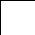 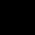 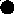 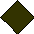 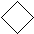 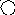 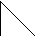 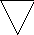 6 7 8 9 10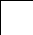 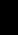 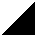 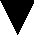 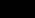 В течение 10 сек. внимательно рассмотрите фигуры, вписанные в 10 квадратов, а затем попытайтесь нарисовать их в том же порядке или назовите номер и фигуру.Подведите итоги по формулеколичество правильных ответов х 100%= %кол-во квадратовТЕСТ 4В течение 60 секунд прочитайте текст. В нем выделены крупным шрифтом и пронумерованы 10 главных мыслей. Попытайтесь воспроизвести их, сохраняя указанную последовательность.«В 1912 году в Атлантическом океане произошла катастрофа. Огромный ПАССАЖИРСКИЙ ПАРОХОД "ТИТАНИК", шедший первым рейсом из Европы в Америку, СТОЛКНУЛСЯ в тумане с плавающей ледяной горой – АЙСБЕРГОМ, (1) ПОЛУЧИЛ большую пробоину и СТАЛ ТОНУТЬ (2). «Спустить шлюпки!» – скомандовал капитан. НО ШЛЮПОК оказалось НЕДОСТАТОЧНО (3). Их хватило только на половину пассажиров. "ЖЕНЩИНЫ И ДЕТИ - К СХОДНЯМ, МУЖЧИНАМ НАДЕТЬ СПАСАТЕЛЬНЫЕ ПОЯСА" (4) – раздалась вторая команда. Мужчинымолча отошли от борта. ПАРОХОД МЕДЛЕННО ПОГРУЖАЛСЯ В ТЕМНУЮ ХОЛОДНУЮ ВОДУ (5). Одна за другой отваливали от гибнущего судна лодки с женщинами и детьми. Вот началась ПОСАДКА В ПОСЛЕДНЮЮ ШЛЮПКУ (6).И вдруг к сходням, крича и воя, БРОСИЛСЯ какой-то ТОЛСТЯК С ПЕРЕКОШЕННЫМ ОТ СТРАХА ЛИЦОМ (7). Расталкивая женщин и детей, ОН совал матросам пачки денег и ПЫТАЛСЯ ВСКОЧИТЬ В ШРЕПОЛНЕННУЮ ЛЮДЬМИ ШЛЮПКУ (8).Послышался негромкий сухой щелчок. Это КАПИТАН ВЫСТРЕЛИЛ ИЗ ПИСТОЛЕТА (9). ТРУС УПАЛ НА ПАЛУБУ МЕРТВЫМ (10), ноникто даже не оглянулся в его сторону».Продуктивность запоминания вычислите по формуле:количество правильных ответов х 100%= %кол-во квадратовСложив цифры, полученные по четырем тестам и разделив сумму на четыре, вы узнаете среднюю продуктивность запоминания:90-100% – отличный результат70-90 % – очень хороший50-70 % – хороший30-50 % – удовлетворительный10-30% – плохой0-10 % – очень плохойЧерез неделю вновь выполните задание по четырем тестам, не заглядывая в них. Постарайтесь воспроизвести слова, числа, рисунки и текст только по памяти и выясните, как долго ваша память способна хранить полученную информацию.Ы